Pracovní list úlohy: Základní pojmy a rozdělení opravModul – Opravy, seřízení a údržbaDoplň definici základních pojmů:Technická diagnostika = nauka sledující stav technického zařízeníPrognóza = zjištění současného technického stavuDiagnóza = předpověď budoucího vývojeGeneze = určení příčiny poruchy v minulostiDoplň k obrázků druh opotřebení: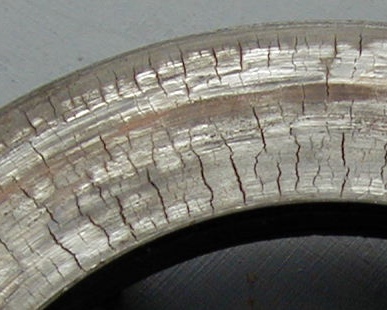 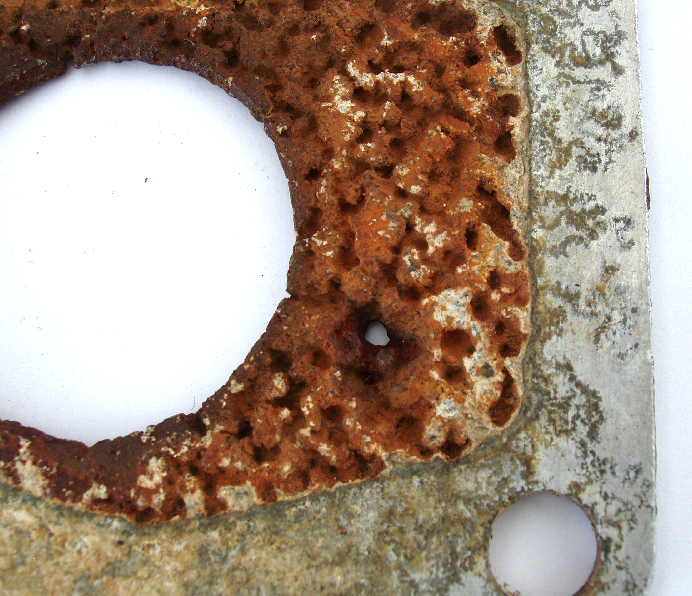 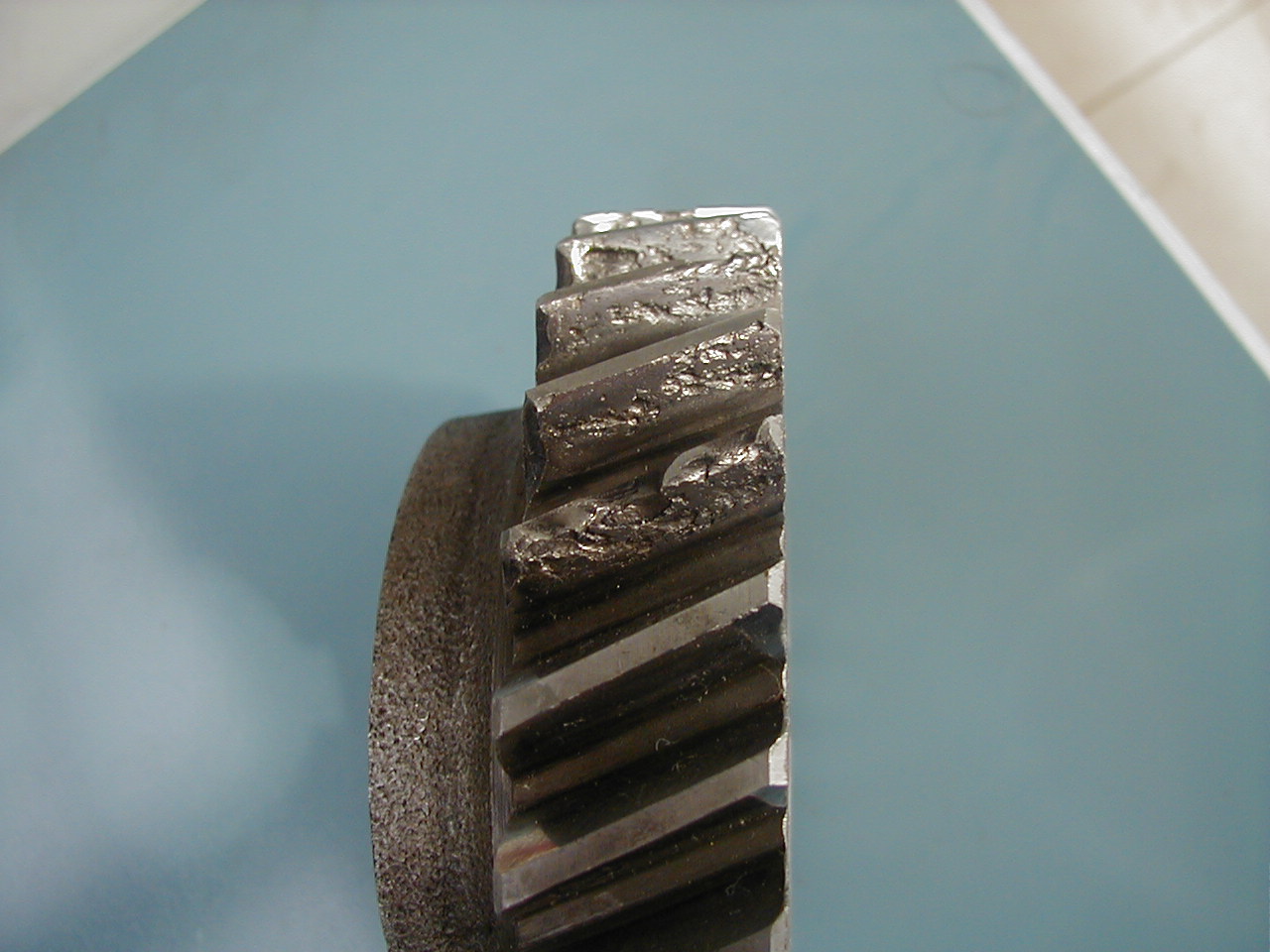 Jaká je definice opravy?Zabezpečení spolehlivé, hospodárné, bezpečné a dlouhodobé provozuschopnosti vozidel s využitím diagnostické techniky.Jaké znáš druhy oprav?Běžná oprava Střední opravaGenerální oprava Celková opravaOpravy vozidel po haváriích